Can you finish off these frog themed sentences with a word?If I was a frog I would jump toI would make sure I ate lots of My best friend would be a My home would look like a My favourite activity would be I could jump as high as a 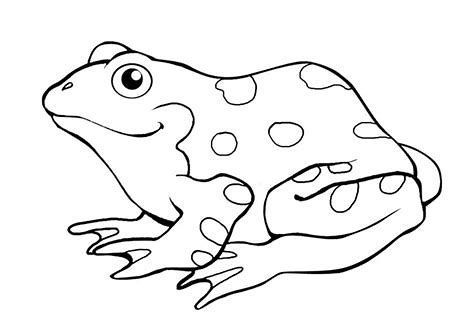 